	FITXA DE TREBALL DESENVOLUPAMENT OU DE LA GALLINAVideo desenvolupament d’un pollet de gallina. Gaudeix d’aquest fantàstic video. https://www.youtube.com/watch?v=N46vJdn4vsETradueix al català aquestes paraules que apareixen al video .Chick:				yolk: 				tissue:Begins to beat:			blood vessels grow:	Wings:				beak:				brain:Claw:				heart:				eyelids form:Gut:				Tail feathers appear:A partir de les imatges dels video i del full de treball, contesta les següents preguntes.Observació i descripció de l’ou fecundat. (als 15 dies des de la incubació) A partir de l’ovoscòpia que heu pogut veure al video 2. (Material: llanterna potent, un concentrador de la llum p. e. rotllo de paper de water)__________________________________________________________________________________________________________________________________________________________Observació del pollet de gallina.Els pollets naixeran després d’estar 21 dies a la incubadoraCom s’ho fa el pollet per trencar la closca?_____________________________________________________________________________Triga molt temps a posar-se dret? _____________________________________________________________________________Alçada i pes del pollet al 2n dia / 5 dia / 8 dia. Dibuixa’l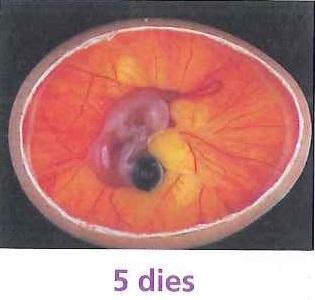 Al cap de 5 dies del seu desenvolupament, des de l’embrió ja ha començat a créixer una xarxa de vasos sanguinis prims que s’estén per tot el rovell i que ocupa gairebé tot l’interior de l’ouPer què serveixen aquests vasos sanguinis?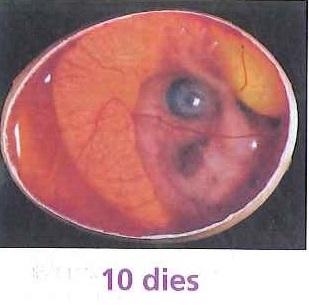 Al cap de 10 dies el rovell ja no ocupa tot l’interior de l’ou. S’hi comencen a distingir algunes parts del cos del pollet Quines són?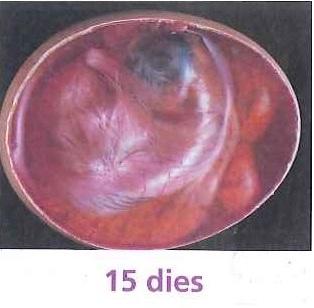 Al cap de 15 dies ja es distingeixen moltes de les característiques del futur pollet. Digue’n unes quantes.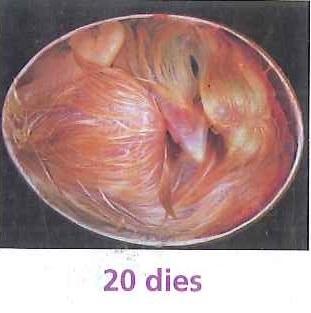 Al cap de 20 dies, un dia abans de néixer, el futur pollet ja gairebé ocupa tot l’ou i el rovell ha desaparegut. Explica per què.